Curriculum VitaeProf. Dr. Nahla Abdulridha Salih Al-Bakri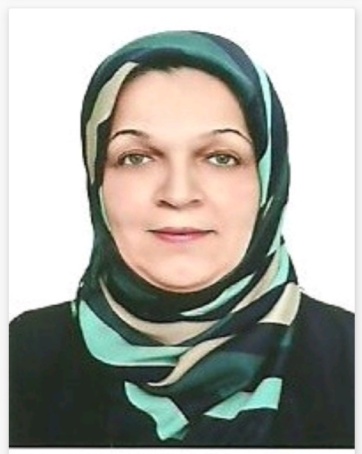 Email:nahlaalbakri@yahoo.com,nahlaalbakri62@gmail.comnahla.ar.s@ihcoedu.uobaghdad.edu.iqGoogle scholar: https://scholar.google.com/citations?user=o7QDEFgAAAAJ&hl=ar&authuser=7Research gate: https://www.researchgate.net/profile/Nahla_Al-BakriLinkedin: https://www.linkedin.com/in/nahla-al-bakri-868502151/?trk=uno-choose-ge-no-intent&dl=noMendeley: https://www.mendeley.com/profiles/nahla-al-bakri/ORCiD;https:ORCiD.orcid.org.0000-0003-1894-775657204567723 .Scopus Author IDQualification:BSc. Biology, 1982, Baghdad University.MSc. Zoology/ Embryology and histology, 1987, Baghdad University.PhD.  Zoology/ Embryology and histology, 1996,Baghdad University.Research Interest:Embryology,Comparativ embryology , Histology , comparative histology , Histological Techniques , HistopathologyPosition of work:Baghdad University, College of Education  for Pure Sciences (Ibn Al-Haitham), Department of Biology.Position Held: Head of Biology Department, College of Education for Pure Science (Ibn Al-Haitham), Baghdad University (2012-2015).Local Expert in UNICCO organization(2012-2015)Member of Editorial Board of Ibn Al-Haitham Journal for Pure and Applied Sciences (2015-2019)Chief Editor of Ibn Al-Haitham Journal for Pure and Applied Sciences (2019-yet)Member of Editorial Board of Iraqi Journal of Embryos and Infertility Researches 2011- yet).Member of Editorial Board ofScience Letters Journal (Malaysia) (2018-2020).Member of Editorial Board of Alborg Academy Journal of Pure Sciences ( 2020-2021) .Curriculum VitaeLanguages:Arabic . English .Teaching Experience1- Embryology 2-Advance Embryology 3- Histology  4- Advance Histology 5-Comparative Embryology 6- Comparative Anatomy and Embryology 7- Developmental Zoology 8-General Embryology 9-Functional Histology 10-Human Embryology  11-Organogenesis 12- Special Embryology 13- Functional Histology 14- Histological Techniques.Thesis supervisionPhD:The effect of some drugs on the neurulation and caused congenital malformation in the mouse (Mus musculus) embryo. (2002).Histopathological study of Toxoplasma gondii infection in human embryo and mice. (2008).Histopathological study of Toxoplasma gondii infection in human embryo and mice. (2012).Embryological study on the area posterma and median sculus in the 4th ventricle in the brain of albino rat (Rattus rattus). (2014).Effect of carbamazepine drug on implantation and embryogenesis in Mus musculus. (2015).(S.T.S.E.) in the content of secondary biology textbooks and the ownership of their biology teachers and their relation to the scientific culture of their students. (2015).Embryonic Development and Histogenesis of Brain and Spinal Cord in Quail Coturinx coturinx (Linnaeus, 1758) (2016).Histological and Histomorphological Changes of Levetiracetam Drug in Some Reproductive Organs in White Mice. (2016).Histopathological and Immunohistochemical Study of Placenta in Diabetic Women. (2018).Morphological Histological and Histomorphometric study on Embryonic of the Liverand Gall Bladder in the Local Chicken Gallus gallus domesticus (Linnaeus 1758) (2019).11- Histopathological and Immunohistochemical Study certain Tumor Markers in theGastric cancer Patients (2019).Protein expression of cyclin D and E of Embryonic developmental stages in mice embryos under the influence of treatment with different concentration s of Rapamycin by use immunohistochemistry technique ( 2022). MSc:Effect of some calcium antagonists on the neurulation of the common carp Cyprinus carpio L. embryo. (1999).Effect of some calcium antagonists on the neurulation of the common carp Cyprinus carpio L. embryo. (1999).Curriculum VitaeThe embryonic development of the weberian apparatus in the Barbus sharpeyi Gunther. (1999).Topographical, histological and histochemical study of the pancreas of common quail (Coturnix c. Coturnix). (2000).The embryonic development of the weberian apparatus in the Barbus sharpeyi Gunther. (1999).Topographical, histological and histochemical study of the pancreas of common quail (Coturnix c. Coturnix). (2000).The effect of cimetidine on the male reproductive of the swiss mice Mus musculus L. (2001).Study on development of optic tectum in Japanese Quail Coturnix coturnix Japonica. (2002).The embryonic development and the histogenesis of the eye in the Japanese Quail Coturnix coturnix Japonica. (2004).Comparative histological study on the optic tectum in some Iraqi vertebrates. (2004).Structural and functional changes in liver and kidney of the embryos and pregnant with rifampicin. (2008).Histological structure of the optic tectum in the freshwater turtle Clemys caspica caspica (Gmelin, 1774) and rock dove Columba livia gaddi (Gmelin, 1787). (2009).Prenated and postnatal gabapentin effect in different doses on liver tissue of pregnant mice and embryo. (2011).Morphological and histological study of the female reproductive system in the fish Barbus grypus Heckel, 1843 in Baghdad. (2011).Study of some stage of the embryonic development of the eye in tree frog Hyla arborea savignyi. (2011).The morphological description & histological structure of liver and pancreas in two species of Iraqi vertebrates Cyrtopodion scaberum Gecko (Heyden, 1827) and Passer domesticus house sparrow (Lin, 1758). (2012).Toxicity of Methotrexate Drug on Embryonic Development of Kidney in Mouse. (2012).Effect of some plant extracts in some histological and physiological characteristics of a bird quail. (2013).Morphological and histological study of the liver in Iraq water snake Natrix tessellate tessellate (Khalaf, 1959). (2014).Effect of coenzyme Q10 enriched to culture medium on outcomes of in vitro fertilization and early embryonic development in mice as a model of human being. (2014).Teratogenic effect of Keppra (Levetiracetam) drug on the kidney development in Rat embryoRattus rattus) Albino rats). (2015).Histopathological study of carbamazepine effect on kidney in pre- and postnatal albino rat. (2016).Effect of levertiracetam drug on organization and histogenesis of the neural tube, brain, and spinal cord in embryo and postnatal rat. (2016).Teratogenic effect of methotrexate on histogenesis of gonad in newborn albino rat (rattus rattus). (2016)Histopathological and histomorphometric study on kidney affected by lamotrigine in pre and postnatal albino rat. (2016).Curriculum Vitae Effect of Carbamazepine Drug on Morphological Description Histological Structureand Morphometric Assays of Liver in Female White Mice. (2018).The effect of Progesterone on mice gonads development Pre and Postnatally. (2019).Morphohistological and histometric study on the brain and spinal cord in the Iraqi frog Rana ridibunda ridibunda. (2020).Histomorphometric study on the effects of Zinc on the mice Mus musculus with estimation of Amino acid,Fatty acid and Glycogen concentration. (2021).Histological, histomorphometric study on the effect of the Hydroxychloroquine drug with estimation of amino acid concentration in mice Mus musculus L. kidney tissue.  (2021).Correlation of Urotensin II level between serum and placenta with histopathological study related with hyperglycaemia pregnant Iraqi women. (2021).Correlation between level of serum and placenta Cryopyrin with Histological placental changes in hypertensive pregnant Iraqi women. (2021).Scientific conferences :  More than fourty local and international      Meeting and workshops :Many including-1- United Nations Educational, Scientific and Cultural Organization, Workshop on the development of training packages for science,  2012.2- United Nations Educational, Scientific and Cultural Organization, Workshop, Training teacher’s trainers on the educational bags of the material for the revival of the sixth scientific , 2012.3- Teacher Training Workshop in Mathematics, Chemistry, Physics and Biology for the fourth and fifth grades (the pre-service teacher training project for the period from, 2-6 / 5/2014.4- Teacher training course in mathematics, chemistry, physics and biology for the fourth and fifth grades (the pre-service and pre-service teachers' training program for, 9-13 / 5 / 2014.5- Training workshop for middle and middle school students,College of Education for Pure Sciences Ibn Al-Haitham, 2014.6- Workshop Lecturer on the Laboratory Safety Rules, University of Baghdad, College of Education for Pure Sciences Ibn Al-Haitham,Department of Biology, Wednesday, March 14 / 2018.7- workshop lecturer on the application of the course system at the University of Baghdad- College of Education for  Science Pure- Ibn Al-Haitham- Department of Biology, 27/3/ 2019.8- Workshop lecturer on the role of histological preparations, University of Baghdad, College of Education for Pure Sciences Ibn Al-Haytham, Department of Biology, 22/4/2019.9- workshop lecturer on the guide to the course system in Iraqi universities, Baghdad University, College of Education For Pure Sciences Ibn Al-Haitham, Department of Biology, 29/9/2019.10- Seminar to adopt journals for scientific promotion purposes University of Baghdad- College of Education for pure sciences Ibn Al-Haitham Department of Biology, 25 / 2/ 2020.11- Workshop on the steps to work on the site of  journals and distribute roles in them. Presidency of Baghdad  University/ Department of scientific affairs,. 14/ 4 / 2020 .12- Workshop lecturer on the Methods of developing the work of scientific journals to enter the scope database, department of scientific affairs at Baghdad University , 21 / 4 / 2020 .Curriculum Vitae14- Workshop on the selection of scientific journals and to which they are accepted within clarivate, Diyala University/College of Science In collaboration with Clarivate International Foundation. 20/5 /2020.15- Workshop on the How to raise research for OJS journals and how to conduct evaluation and submit them to the magazine, Baghdad University- College of science For women, 30/4/ 2020.16- Journal management seminar OJS, Department of scientific affairs, University of Baghdad, April 23/ 4 /.2020.17- Symposium on why the vaccine is more important than treatment in Covid disease- 19, Baghdad University- College of Nursing 22/5/ 2021.18- Workshop on the develop the work of scientific journals . Baghdad University- Scientific Affairs. 14/9/2021.19- Workshop on the OJS journal management system. Baghdad University- countinuing education  center. 18-23/9/2021.20-  Workshop on the How to detect predatory journals according to internationally approved standards .Ministry of Higher Education and Research Supervisory and Evaluation Authority . 3/12/2021. 21- Training of trainers course TOT. 15- 20 /1/2022.   22-  Workshop lecturer on the Rules for publishing controles within international containers, Ibn Al-Haitham, Journal for pure and Applied sciences, 8/3/2022. 23-  Workshop lecturer on the How to enter References using the End not program Ibn Al-Haitham, Journal for pure and Applied sciences, 15/3/2022. 24- Workshop lecturer on the Microscopic preparations and the application of the Image j program in histological measurements . Baghdad University, College of Education For Pure Sciences Ibn Al-Haitham, Department of Biology, 14-15/3/2022.25- Workshop  lecturer on the Genotyping y Mammalian of Early Mammalian embryos College of Education For Pure Sciences Ibn Al-Haitham, Department of Biology, 27- 29/3/2022.26- Workshop lecturer on the Scientific experiments in different sciences Baghdad University, College of Education For Pure Sciences Ibn Al-Haitham, Department of Biology, 10 - 12/ 4 /2022.27- And others ….Published BookTextbook of Embryology - in print.Biology of the 5th student of Secondary school , Ministry of Education - Iraq 2011.Biology of the 6th student of Secondary school , Ministry of Education-Iraq  2010.Biology of the 5th  of Excellence student of Secondary school, Ministry of Education – Iraq , English Edition , 2022.Biology of the 6th  of Excellence student of Secondary school, Ministry of Education – Iraq , English Edition , 2022.Publications:Development of the gas bladder in the guppy Poecilia reticulate peters. J. Ibn Al-Haitham. Pure Appl. Sci.., 3(2):1-7 (1992).Curriculum VitaeThe embryonic origin of the swim bladder in the binni Barbus sharpeyi Gather. The Veterinarian, 8(1): 151-160 (1998).The development of thyroid gland in the bonni Barbus shrpeyi. The Veterinarian, 8(1): 142-150 (1998).Development of the thyroid gland in common crap Cyprinus carpio L. (Cyprinidae). Bull. Iraq Nat. Hist. Mus., 9(1):35-39 (1999).Effects of some calcium antagonists on the neurulation of common carp Cyprinus carpioL. The Veterinarian, 9(2): 83-85 (1999).The development of the gas bladder in the common carp Cyprinus carpio L. The Veterinarian, 9(3): 116-127 (1999). The embryonic development of the pars sustentaculum of weberian apparatus in the common carp Cyprinus carpio L. The Veterinarian, 10(1): 115-124 (2000). Histology and Histochemistry of pancreas in common quail Coturnix coturnix L. Proceedings of the 9th Scientific of Veterinarian Conference . 2000The development of nural tube in the common carp Cyprinus carpio L. Ibn AlHaitham J. For Pure and Appl. Sci., 14(4c): 57-70 (2001).The effect of cimetidine on the testes of the Swiss mice Mus musculus L. J. Diayla, 13: 302-214 (2002).Growth of mouse embryo during the preimplantation, implantation and post implantation periods.Ibn AlHaitham J. For Pure and Appl. Sci., 17(1):1-9 (2004).The development of the eye in the binni Barbus sharpeyii gunther. Ibn AlHaitham J. For Pure and Appl. Sci., 18(4):9-23 (2005).Efficacy of some drugs and pathological studies on Toxoplasma gondii infection in mice. Vet. Med. J. Giza., 57(3): 419-435 (2009).Histological study on optic tectum in Iraqi water snake Tesselata tesselata. J. Bagh. Sci., 7(1): 300-308 (2010).Histological study on the optic tectum in Iraqi fish Barbus luteus (Heckel). Al-Mustansiriya J. Sci., 2(5): 127-140 (2011).The early development of inner ear in the binni Barbus sharpeyii embryo. Al-Kufa Uni. J. for Bio. 514-532 (2011).The effect Toxoplasma gondii RH strain on experimentally infected albino mice and rats. Proceedings of the 12th Scientific Conference Foundation of Technical Education, Health & Medical Researches, 1: 199-208 (2011).Histological Structure of the Eye in Tree Frog Hyla arborea savignyi .JMAC,2(3):19 29 (2011). Morphological description and Histological structure of the Liver in Passer domesticus House sparrow, JMAC 2 (3):48-58 (2011). Morphological description and Histological Structure of the Pancrase in Cyrtopodion scaberum Gecko Heyden, 1 827,Accepted for Publiction in J.Kerbala Univ.Sci.,(2012). Effect of Pomegarnate Juice on some Reproductive Traits of Males Mice .J. Iraq Sci., (2012).Histological Structure of the Optic Tectum in the Freshwater Turtle-Clemmys caspica caspica (Gmelin, 1789). The Veterinarian J. (2012).Curriculum VitaeThe morphological description and histological structure of pancreas in Passer domesticus house sparrow. Sci. Conference College of Science in Women, (2013).The histological structure of eye in Iraqi water snakeNatrixtessellata tessellate J. Kerbala Univ. Sci. (2013).The morphological description and histological structure of lifer in Cyrtopodion scaberum Gecko (Heyden, 1827). J. Kerbala Univ. Sci. (2013).Lowering cholesterol in quail eggs using some extracts. Al-Forat J.5.(3) 65-76.2013.Oogenesis in shaboutBarbus grypus Heckel, 1843.  J. Bag. Sci., 11(2),(2014).Histological structure of area posterma in brain of rat Rattus rattus. European Academic Research (2014).Effect of methotrexate drug on some parameters of kidney in newborn mice. Iraq J. Sci., 55(3A), 2014.Assessment of in vitro fertilization and early embryonic development using SMART medium enriched with coenzyme Q10. J. Embryos Infertility Res., 4(1), 2014.Detection of carbonic anhydrase enzyme in sulcus median in hind brain (fourth ventricle) of the adult white rat (Rattus rattus).Ibn Al-Haitham J. For Pure and Appl. Sci., vol. 27 (3): (2014).Histological study for effect of Carbamazepine drug on the developing brain at day 13 of pregnancy of Mus musculus. J. Kerbala Univ. Sci., 13(1): 69-83,(2015).Effect of carbamazepine drug on formation of decidual tissue in female of Mus musculus. J. Kerbala Univ. Sci.,13(1): 21-27, (2015).Teratogenic of Keppra (Levetiracetam) drug on the kidney in Albino Rat (Rattus rattus). Ibn Al-Haitham J. For Pure and Appl. Sci., (2015).Fine structure of vitelline envelope and yolk in some oocyte stages in Shabout Barbus grypus Heckel, 1843 in Baghdad. Internat. J. Sci. and Technol., 10(3), (2015).Ultra and histological structure of tongue in Natrix tessellata  tessellateIraqi water snake. Internat. J. Sci. and Technol., 11(3), (2016).Teratogeic effect of methotrexate on histogenesis of testis in newborn rat. World J. Pharmaceut. Res., 5(10), (2016).Effect of levetiracetam the cerebral cortex of newborn rat. World J. Pharmaceut. Res., 5(10), (2016).Histogenesis and histomorphometric study on kidney disorder by lamotrigine in postnatal rat. World J. Pharmaceut. Res., 5(11), (2016).Histological study on kidney affected by carbamazepine drug in postnatal rat. World J. Pharmaceut. Res., 5(11), (2016). Histological study of the cerebellum in adult quail Coturnix coturnix (Linnaeus, 1758). Ibn Al-Haitham J. For Pure and Appl. Sci., 29(1), (2016).Morphological and histological study of the fore brain (cerebrum) in quail Coturnix coturnix (Linnaeus, 1758). Ibn Al-Haitham J. For Pure and Appl. Sci., 29(1), (2016).Study the effect of levetiracetam on spermatogenesis with special focus on Ledig, Sertoli cells and seminiferous tubules thickness and diameter in adult albino mice. Internat. J. Sci. and Technol., 11(2), (2016).Curriculum Vitae The effect of levetiracetam drug on endometrium of adult albino mice. Internat. J. Sci. and Technol., 11(2), (2016).The effect of Carbamazepine drug on formation of spinal cord in embryo albino mice (Mus musculus), the first International Scientific Conference for Pure Science College, Kerbala, 12, April, (2017). The effect of levetiracetam drug on histopathological changes of ovary in adult female white mice (Mus musculus). Second International Conference, Sustainable Development of the Environment and Agriculture, Cairo, 1-8/8/2017.Teratogenic effect of levetiracetam drug on the development of kidney in embryo rat. Ibn Al-Haitham J. For Pure and Appl. Sci., IHSCICONF, 2017.Histological structure of Spinal Cord in Quail Coturnix coturnix (Linnaeus, 1758). Pak. J. Biotechnol., 15 (2): 251-254, 2018.Histopathological alternations of placenta in pregnancy women complicated with gestational diabetes. Indian Journal of public health and development, Vol. 9, No. 10: 843-849, 2018.Histopathological changes of placenta in pregnant women complicated with pregestational diabetes. Journal of Pharmaceutical Sciences and Research, Vol. 10(11): 2952-2959, 2018.Binding Site of an wheat germ agglutinin (WGA) lectin in developing Japanese quail Coturnix coturnix japonica optic tectum. 10th International poultry conference-proceeding, 26-29 November 2018, SharmElsheikh-Egypt.Immunohistochemical Expression of CDX2 Protein in Iraqi Patients with Human Gastric Cancer (HGC). Indian Journal of Public Health Research & Development, 9(12): 1148-1153, 2018Tegretol (Carbamazepine) Effect on the Morphometric Assay of Liver in Female White Mice (Mus musculus).Ibn AL-Haitham Journal For Pure and Applied Science, 31(3): -19, 2018.The Effects of Progesterone on Mice Offspring Testis Development and Anogenital Distance Postnatally. Iraqi Journal of Embryos and Infertility Researches, 8(1): 46-54, 2018.Analysis of Amino Acids of the Brain in Embryo and Adult of Quail. Iraqi Journal of Embryos and Infertility Researches, 8(1): 1-9, 2018.Effect of Carbamazepine Drug on Liver Ultrastructure in Female White Mice (Mus musculus). international journal of pharmaceutical research, 10(4): 2018.Histomorphometrical Study of Placental from Male and Female Neonates of Diabetic Women . IbnAl –Haitham Jour. For Pure and Appl. Sci. 32 (2) 2019.Immunohistochemical Assessment of SOX2 Expression in Iraqi Patients with Gastric Carcinoma (GC). Indian Journal of Forensic Medicine & Toxicology, 13(1): 241-246, 2019.The Immunohistochemical Assessment of Muc5ac in Patients with Gastric Carcinoma (Gc) in Iraq .Iraqi Jornal of Science .Vol.60 No.3;460-468. 2019.Analysis of fatty acids of liver in the embryo and adult of domesticated chicken Gallus gallus domesticus. Journal of Global Pharma Technology.Vol. 11 No.Supl.10-11 .2019.The effects of progesterone administration in mice during pregenancy on ovarian development and anogenital distance of the offspring .Journal of International Dental and Medical Research. Vol.12.No.4. 2019.Curriculum VitaeAnalysis of the amino acids in the liver of the embryo and the adult of domesticathe chicken gallus gallus domesticus (linnaeus, 1758) Biochemical and Cellular Archives 19 (2), 4385-4392. 2019Association Between Carbamazepine Toxicity, Liver Bile Duct Injury, Granuloma and inflammatory Cells Infiltration in Female Mice. Indian Journal of Forensic Medicine & Toxicology 14 (4) 2020Analysis of Fatty Acids of Liver in Embryo and Adult of Domesticated Chicken Gallus gallus domesticus Journal of Global pharma Technology 11 ((.issue 05 (Suppl), 62-6.2020Effect of Some Alcoholic Extracts in Reducing the Fat Content of the Liver Tissue in Rat Medico Legal Update 20 (1), 1058-1064 . 2020 Histological Structure of the Olfactory Bulbs in the Iraqi Frog Rana ridibunda ridibunda Journal of Research on the Lepidoptera, 2020.Comparism of ABGAR Score among Gestational , Pregestational Diabetes and Normal Pregnant Women AAJMS. 3, 60 – 64 2020 Analysis of Fatty Acids of Liver in Embryo and Adult of Domesticated Chicken Gallus gallus domesticus Journal of Global Pharma Technology 11 issue 05 (Suppl), 62-6.2020Effect of ginger alcoholic extract on the ovary tissue in quail . Journal of Physics: Conference Series 1879 (2), 022038. 202169- Anatomical histological structure of the cerebellum in the Iraqi frog Rana ridibunda ridibunda Journal of  Physics: Conference Series 1879 (2), 022007. 2021.70- Histochemical study of human placental tissues in Gestational Diabetic Mellitus , IJEIR,vol.10,Issue 2, 29-38,2021.71- Histopathological Changes in Placentas of Gestational Hypertension Women‏ IJDDT, Volume 12 Issue 1, January 2022 - March 202272- Expression of Urotensin II of Human Placental Tissues and in Serum in Gestational DiabeticMellitus in Iraqi Woman‏ IJDDT, Volume 12 Issue 1, January 2022 - March 202273- Comprehension of the zinc chloredes ameliorative apoptotic and genotoxic effects on mice with cadmium – induced hepatotoxicity. J Anim Behav Biometeorol (2022) 10:2235.  74- Study the effect of different doses of Rapamycin on the liver development in the Swiss Albino Mice Embryos. Teikyo Medical journal , vol.45,Issue 01 , February , 2022,3953-75- Histochemical study of human placental tissues in Gestational Diabetic Mellitus , IJEIR,vol.10,Issue 2, 29- 38,2021.